Little Heath Sixth Form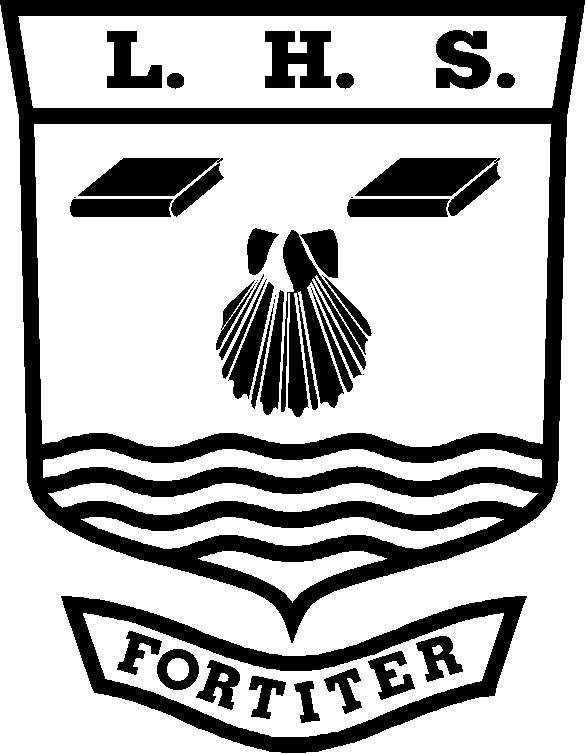 (Subject) Personal Learning ChecklistStudent Name:   ……………………….…………………………………..………KEY:  Red = with difficulty     Amber = not sure    Green = yesGrade tracking:Note: You should discuss this checklist regularly with your subject teacher/mentor A2 Unit 7Meeting Individual NeedsUnit Code:Minimum Target Grade:Aspirational Target Grade:GCSE Re-Cap (Skills and Knowledge)RedAmberGreenAS Unit 1 Human Growth and DevelopmentAS Unit 2 Communication and ValuesAS Unit 3 Positive Care EnvironmentsSkills  RedAmberGreenTo address this before the exam I will:-Be able to carry out extensive and relevant research eg current government initiatives designed to improve the quality of service provision Be able to apply knowledge of care planning process to specific service-users in health and social care situationsBe able to evaluate care plan models and theories and issues associated with care plans such as resources, risks and confidentiality.Knowledge/Specification7.1 Structure and provision of servicesUnderstand how services have traditionally been provided by the public sector (statutory), voluntary or private sectors (independent sectors).Understand the role of the central and local government in service development, ie funding, planning, service provision and policy formation.Be able to apply your knowledge of recent legislative changes to the relevant health setting or service-user groups.This includes changes to the following legislation:The Children’s Act (1989)Mental Health Act (1983)Disability Discrimination Act (1995)Human Rights Act (1998)NHS and Community Care Act (1990).Understand of how such legislation has impacted on provision.Understand the key terms and concepts associated with current provision, ie ‘mixed economy of care’, or purchaser/provider roles.Understand the role of the independent sector (both private and voluntary) in current service provision, and of the invaluable contribution made by informal carers.Meeting individual needsUnderstand how providers of health and social care services tailor provision to meet the individual’s unique needs.Understand how providing health and social care services focuses on:the process of care planningthe care plan cycle, and its componentsassessment of service provision(Identifying needs, monitoring and reviewing of care plans and the importance of involving service users in the care plan process)Understand how care planning can benefit a service user’s health and well-being, through care plans being  needs led.Understand and be able to evaluate  care plan models and theories such as:normalisationempowermentadvocacynetworking.Understand and be able to evaluate issues associated with care plans such as resources, risks and confidentiality.Practitioner rolesUnderstand how organisational culture can affect the work of the practitioner in providing services and how promoting a positive care environment can both safeguard and promote the service user’s rights.Understand terms and concepts associated with an organisation including:organisational cultureeffective communicationmission statementsrolesresponsibilitiesaccountabilityeffective team buildingbarriers to organisational cultureBe able to apply your understanding within a given context.Understand the contribution practitioners make to the organisation and how this can be promoted through team working, appropriate recruitment and selection, support mechanisms, training and development, and multi-disciplinary working.Quality assurance and regulationUnderstand how quality is maintained within a health or care organisation  through standards, governance and quality controlUnderstand how organisations need to provide services for which they are accountable, and which are of a high standard. Understand  the role of quality assurance in the organisation and how it is managed and monitored through:individual roles and responsibilitieslistening to service usersresponding and providing feedback to service usersauditing and identifying poor service provisionby dealing with and responding to complaints.Be aware of current government initiatives designed to improve the quality of service provision such as citizen charters, patient charters and more recent initiatives such as the role of social services inspection and registration units and quality documents suchas ‘A First Class Service’ (details can be found on the Department of HealthREVISIONUse the information on this checklist to make revision cards and notesGradeDateGradeDateGradeDateGradeDateGradeDateGradeDate